St Thomas’ Church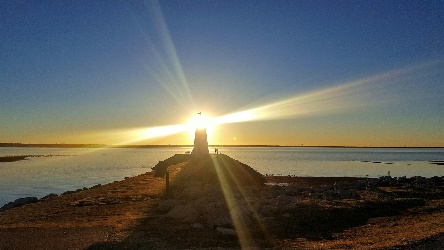 “Building the Kingdom…….”A voice of Hope and a beacon for the GospelMISSION13th – 20th March will be our Mission week. People from Wycliffe College will be joining us and there will be many activities during the week – extending outreach and prayer walking – looking to further reach our community with the Good News of Jesus. Please listen out in the services and look on our church website for more information and how you can get involved.SMALL GROUPS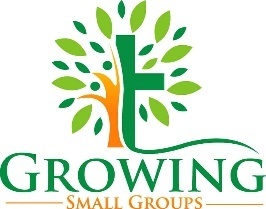 Please remember, if you have not already done so, to sign up to join one of our new small groups which will be starting to meet in Lent (March this year). Meeting together to study the word of God and pray together is vital for our personal spiritual growth and faith journey. PLEASE FILL IN THE SIGN UP SHEET IN CHURCH OR LET US KNOW THAT YOU WANT TO BE INVOLVED IN A SMALL GROUP. Thank you.Service schedule for the rest of January and into February:Our morning and evening readings for the coming week:(the LORD said…) Now my eyes will be open and my ears attentive to the prayers offered in this place. 									(2 Chronicles 7 v 15)	Sunday 23rd JanuaryEpiphany 310.30am Service of the Word                    Reading: John 10 v 1 – 18Leader: ES                     Preacher: DOBTheme: Jesus the Shepherd6pm Prayer Gathering/Breaking of Bread       DOB/CBWednesday 26th January11am BCP Holy Communion           Reading: Matthew 8 v 1 - 13Leader/Celebrant: ES          Preacher: DOBSunday 30th JanuaryEpiphany 410.30am Service of Holy Communion   with Prayer for HealingReading: Mark 1 v 21 – 34            Theme: Jesus the HealerLeader: DOB                   Preacher: ES              Celebrant: DOB6pm Prayer Gathering with Prayer for Healing             SH/VBWednesday 2nd February11am BCP Holy Communion                    Reading: Matthew 8 v 23 – 34Leader/Celebrant: DOB                 Preacher: YBSunday 6th February4th Sunday before Lent10.30am Service of the Word                    Reading: Luke 24 v 36 - 49Leader: ES         Preacher: DOB      Theme: Being witnesses/filled with the Spirit6pm Prayer Gathering/Breaking of Bread       SH/DOBWednesday 9thFebruary11am BCP Holy Communion                    Reading: Matthew 13 v 24 - 30Leader/Celebrant: DOB                 Preacher: ESMorning ReadingsEvening ReadingsMonday 24thJanuary Frances de Sales, bishop, teacher of the faith, 1622Psalm 108;Genesis 11 v 27 – 12 v 9;Matthew 26 v 1 – 16Psalm 138;Hosea 2 v 18 – end of chp3;1 Corinthians 9 v 15 - endTuesday 25thJanuary Conversion of PaulPsalm 66;Ezekiel 3 v 22 – end;Philippians 3 v 1 – 14Psalm 119 v 41 – 56;Isaiah 56 v 1 -8;Colossians 1 v 24 – 2 v 7Wednesday 26thJanuaryTimothy and Titus, companions of PaulPsalm 46;Genesis 14;Matthew 26 v 36 – 46Psalm 29;Hosea 5 v 1 – 7;1 Corinthians 10 v 14 – 11 v 1Thursday 27thJanuaryPsalm 47;Genesis 15;Matthew 26 v 47 – 56Psalm 24;Hosea 5 v 8 – 6 v 6;1 Corinthians 11 v 2 - 16Friday 28thJanuaryThomas Aquinas, priest, philosopher, teacher of the faith, Psalm 65;Genesis 16;Matthew 26 v 57 – endPsalm 67;Hosea 6  v 7 – 7 v 2;1 Corinthians 11 v 17 - endSaturday 29thJanuaryPsalm 68;Genesis 17 v 1 – 22;Matthew 27 v 1 – 10Psalm 72;Hosea 8;1 Corinthians 12 v 1 - 11